ДОРОГОЙ ПАМЯТИ!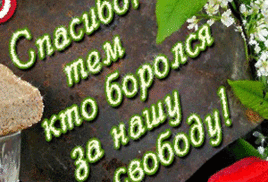 В ЛЕНТУ ПАМЯТИ вошли имена жителей села Варениковское, не вернувшихся с фронтов Великой Отечественной войны.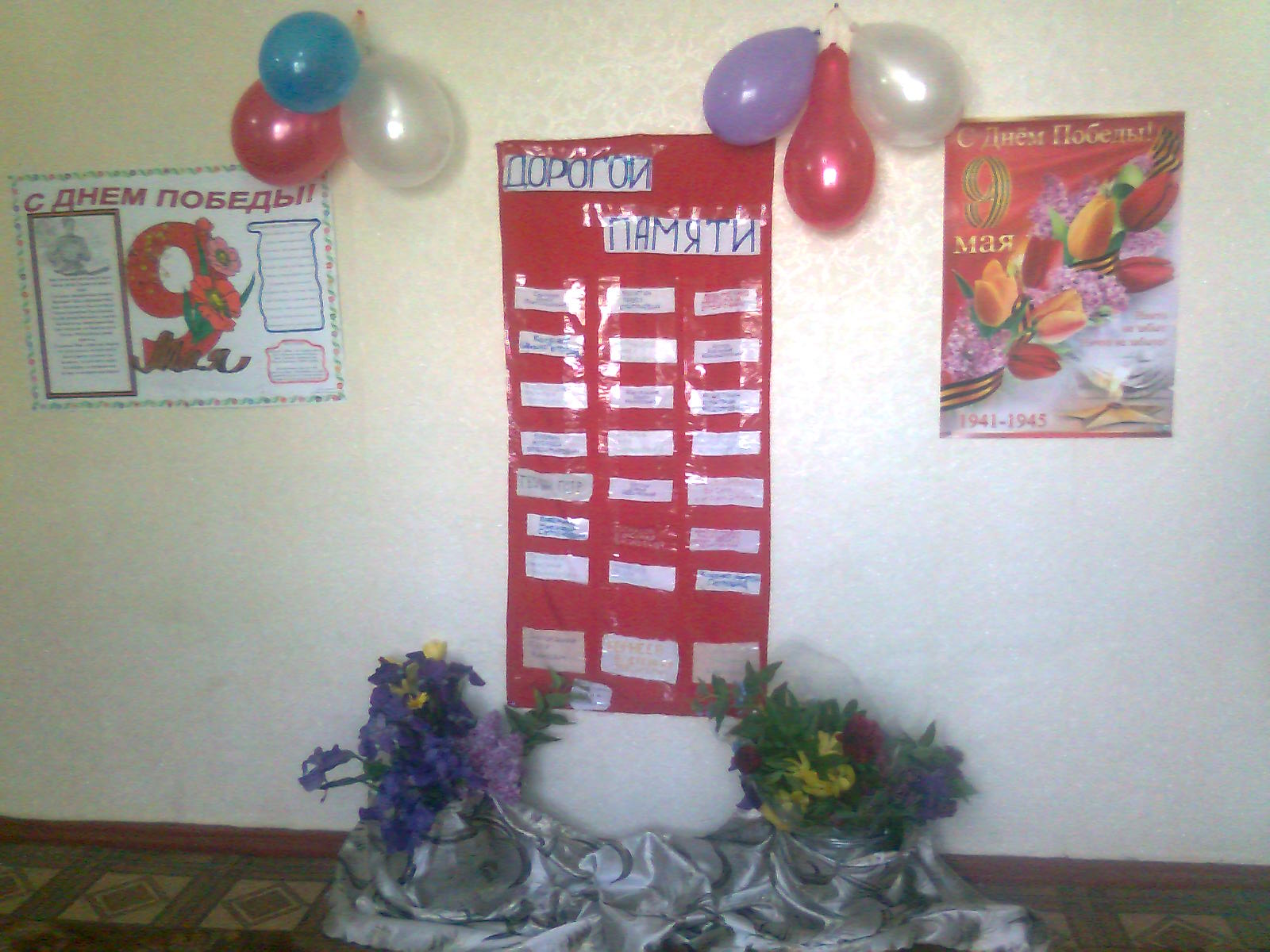 